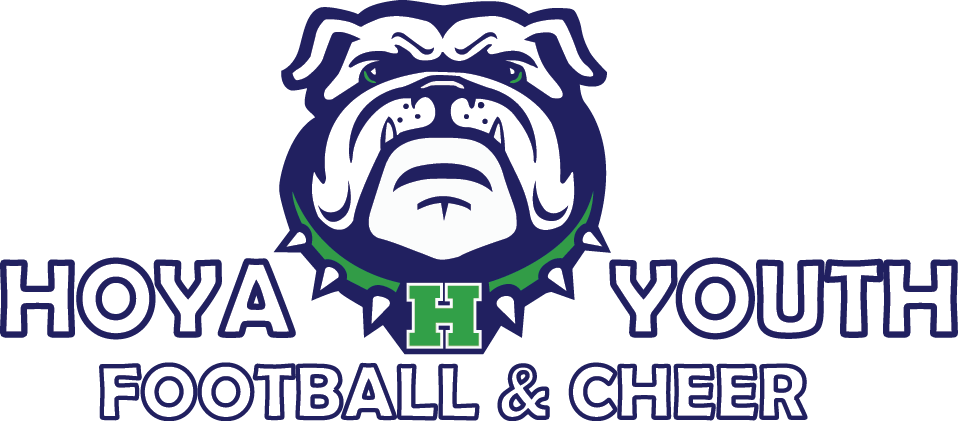 Fitting Dates: 	Sunday, July 26  (12:00 – 3:00 p.m.) 	Wednesday, July 29  (5:30 – 8:30 p.m.)	Saturday, August 1  (9:00 a.m. – 12:00 p.m.) GHSA Guidelines used as basis:Every table will be cleaned at the beginning of each day and after each fitter. All staff will wash hands or use hand sanitizer before and after contact with every player.All reusable equipment will be cleaned after use by each athlete.Personal Protection Equipment (PPE) will be provided and worn / used as indicated.All disposable goods and PPE will be disposed of properly.Follow CDC COVID-19 guidelines and GHSA principles and infectious disease planning templates for youth sports: https://www.ghsa.net/latest-ghsa-statements-coronavirus-situation   https://www.ghsa.net/sites/default/files/documents/sports-medicine/IDP_Template_-_1.pdfHYFCA Fitting Guidelines:ONLY the athlete and 1 parent/guardian are allowed at fittings to maintain numbers/social distancing guidelines.Due to fitting proximity, all athletes, parents, coaches, and board members MUST wear a mask during fittings. Face masks will be provided for any parent/child who did not bring a mask for fitting – especially for cheer fittings held in Field House as the area is a confined fitting space.For all athletes: Parents must temperature screen children prior to fitting. If you or your athlete has a fever, please do not attend fittings. Please email a board member for rescheduling your athlete’s fitting.  Cheer Athletes – ALL girls must wear leotard or bathing suit in order to be fitted. Football athletes: Parents MUST bring 2 copies of their athlete’s birth certificate. Please do not bring an original. For all athletes: Parents will need bring a $200 check postdated for 11/1/2020 for equipment rental. We will keep this check on hand in case equipment is damaged or not returned at the end of the season. For all athletes: Parents will need to bring a $100 check postdated for 11/1/2020 for concession/volunteer duty. We will keep this on hand in case concession/volunteer duty is not fulfilled.**Please note: Disregard #4 if you have already paid to optout of concession/volunteer duty during online registration. All HYFCA fitting volunteers will be temperature screened and must be symptom-free.Volunteers not fitting athletes must follow 6 ft distance guidelines and/or wear appropriate PPE. There will be separate “entrance” tables for Football and Cheer with clearly marked X’s for line formation.Fitting routes will be clearly marked with caution tape/cones to proceed through fitting (i.e. registration table -> football helmets ->shoulder pads rack ->jersey/pant pick up then exit out back).Football fitting – will be conducted outside (provided no weather issues) to allow for proper social distancing guidelines of 6 ft between volunteers. Cheer fitting inside Field House – no more than 2 cheerleaders at one time with 1 female parent each upstairs in Field House. A volunteer will be outside of the Field House to monitor the entrance/exit procedures including marked exit route similar to football. The Spirit Shack will be set up under the main pavilion. Several Hoya items will be on sale for $5 along with $1 practice jerseys and $1 old cheer shells/skirts.  Debit/credit only accepted.  Important Season Reminders:Football: Speed and Agility conditioning (optional) will begin Monday, August 3. More info to come from the coaches.Football: As of 7/25/20, practices will be held Mondays, Tuesdays, & Thursdays from 6:30 – 8:30 p.m. beginning Monday, August 10 at Lost Mountain Park.REVISED: Cheer: Practice begins Monday, August 10 at Lost Mountain Park. Competition cheer will have a parent meeting on Friday, August 14 and closed competition assessments to follow directly after the meeting. 6:00 – 8:00 p.m. Location TBD. The first game: September 12, 2020Fall Break: 9/28 – 10/2: Games will be on Saturday, September 26, so please plan accordingly. Homecoming: October 10, 2020 